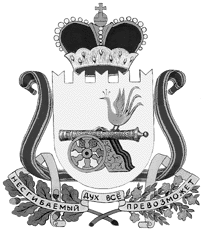 администрация муниципального образования«Вяземский район» смоленской областираспоряжениеот 21.03.2019 № 123-рО введении временного ограничениядвижения транспорта помуниципальным дорогам    общегопользования Вяземскогогородскогопоселения    Вяземского района Смоленской    областив весеннийпериод 2019 годаРуководствуясь Федеральным законом от 06.10.2003 № 131-ФЗ «Об общих принципах организаций местного самоуправления в Российской Федерации», Федеральным законом от 08.11.2007 № 257-ФЗ «Об автомобильных дорогах и дорожной деятельности в Российской Федерации и о внесении изменений в отдельные законодательные акты Российской Федерации», Постановлением Правительства Российской Федерации от 16.11.2009  № 934 «О возмещении вреда, причиняемого транспортными средствами, осуществляющими перевозки тяжеловесных грузов по автомобильным дорогам Российской Федерации», Приказом Минтранса Российской Федерации от 12.08.2011 №211«Об утверждении Порядка осуществления временных ограничений или прекращения движения транспортных средств по автомобильным дорогам федерального значения и частным автомобильным дорогам»,постановлением Администрации Смоленской области от 24.02.2010 № 77«О размерах вреда, причиняемого транспортными средствами, осуществляющими перевозки тяжеловесных грузов, при движении таких транспортных средств по автомобильным дорогам общего пользованиярегионального или межмуниципального значения Смоленской области»,Уставом Вяземского городского поселения Вяземского района Смоленской области, в связи соснижением несущей способности конструктивных элементов автомобильных дорог, вызванной переувлажнением, в целях обеспечения сохранности автомобильных дорог местного значения и дорожных сооружений, расположенных на территории,1.Ввести в период:-с 29 марта 2019 годапо 26 апреля 2019 года на территории Вяземскогогородского поселения Вяземского района Смоленской области временное ограничение движения по автомобильным дорогам местного значения(далее-временное ограничение движения в весенний период) транспортных средств с грузом или без груза с фактической нагрузкой на ось:-более 4 тонн - по дорогам с асфальтобетонным покрытием, - более 3 тонн - по дорогам с гравийным покрытием;- с 27 мая 2019 годапо 30 августа 2019 годана территории Вяземского городского поселения Вяземского района Смоленской области временное ограничение движения транспортных средств, осуществляющих перевозки тяжеловесных грузов на автомобильных дорогах местного значения с асфальтобетонным покрытием(далее- временное ограничение движения в летний период) при значениях дневной температуры воздуха свыше 32 градусов Цельсия, по данным Федеральной службы по гидрометеорологии и мониторингу окружающей среды.2.Временное ограничение движения в весенний период не распространяется:-на международные перевозки грузов;	-на пассажирские перевозки автобусами, в том числе международные;-на перевозки пищевых продуктов, животных, лекарственных препаратов, топлива (бензин, дизельное топливо, судовое топливо, топливо для реактивных двигателей, топочный мазут, газообразное топливо), семенного фонда, удобрений, почты и почтовых грузов;-на перевозку грузов, необходимых для ликвидации последствий стихийных бедствий или иных чрезвычайных происшествий;-на транспортировку дорожно-строительной и дорожно-эксплуатационной техники и материалов, применяемых при проведении аварийно-восстановительных и ремонтных работ;-на транспортные средства федеральных органов исполнительной власти, в которых федеральным законом предусмотрена военная служба.3.Временные ограничения движения в летний период не распространяются:-на пассажирские перевозки автобусами, в том числе международные;-на перевозку грузов, необходимых для ликвидации последствий стихийных бедствий или иных чрезвычайных происшествий;-на транспортировку дорожно-строительной и дорожно-эксплуатационной техники и материалов, применяемых при проведении аварийно-восстановительных и ремонтных работ.4.Утвердить перечень организаций жилищно-коммунального комплекса                    и дорожно-мостового хозяйства, на которые не распространяется временное ограничение движения транспорта по муниципальным дорогам общего пользования Вяземского городского поселения Вяземского района Смоленской области в весенний период 2019 года (приложение).  5. Управлению жилищно-коммунального хозяйства, транспорта и дорожного хозяйства Администрации муниципального образования «Вяземский район» Смоленской области (ЦурковС.В.) согласовать схему расстановки временных дорожных знаков 3.12 «Ограничение массы, приходящейся на ось транспортного средства» с ОГИБДД МО МВД России «Вяземский» (ШишковД.Н.) и обеспечить их установку до 28.03.2019.6. Рекомендовать руководителям предприятий и организаций, расположенных на территории Вяземского городского поселения Вяземского района Смоленской области, до введения ограничения движения транспорта по муниципальным дорогам общего пользования в весенний период 2019 года,                                в соответствии с настоящим распоряжением, принять меры по обеспечению заблаговременной доставки грузов в объемах, необходимых для бесперебойной работы предприятий и организаций.7. Опубликовать настоящее распоряжение в газете «Мой город-Вязьма» и разместить на сайте Администрации муниципального образования «Вяземский район» Смоленской области.	8. Контроль за исполнением данного распоряжения возложить на первого заместителя Главы муниципального образования «Вяземский район» Смоленской области БеленкоВ.П.Глава муниципального образования«Вяземский район» Смоленской области                                        И.В. ДемидоваПриложениек распоряжению Администрациимуниципального образования«Вяземский район» Смоленскойобластиот 21.03.2019 № 123-рПереченьорганизаций жилищно-коммунального комплекса и дорожно-мостового хозяйства,на которые не распространяется временное ограничение движения транспорта по муниципальным дорогам общего пользования Вяземского городского поселения Вяземского района Смоленской области                                  в весенний период 2019 года1. ВФ ООО «Смоленскрегионтеплоэнерго».2. Дистанция гражданских сооружений (НГЧ-19).3.  МП «ВПЖРО».4. МБУ ЖКХ «Вяземское коммунальное управление».5. ООО «Благоустройство-1».6. ООО «Инжсервис».7. ООО «Норд-1».8. ООО «ПЖРО».9. ООО «Промстройматериалы-1».10. ООО «Ремжилсервис».11. Производственное отделение ВЭС филиала ПАО ОАО «МРСК Центра» - «Смоленскэнерго».12.  СО ГБУ «Смоленскавтодор».13. ООО «Вода Смоленска».14. ООО «Капиталстрой».15. ОАО «Газпром».16. ООО «Жилком».17. ООО «Моссервис».Визы:Первый зам. Главы              _________________                 В.П. Беленко              ___________2019г.Начальник юридического отдела	                  __________________              В.П. Березкина	__________2019 г.Ведущий специалист отдела муниципальной службы                      ___________________      Ж.В. Анпилогова                __________ 2019 г.Начальник управления ЖКХ, транспорта и дорожного хозяйства         __________________С.В. Цурков                 __________2019 г. Раз. М.А. Акимова _________________5-36-96Разослать: прокуратура, В.П. Беленко, ОГИБДД ОВД по Вяземскому району, управлению ЖКХ, транспорта и дорожного хозяйства,  отделу информационной политики и  информационных технологий.Экз. 6Версия на бумажном носителе идентична версии электронной __________________________ Электронная версия направлена в прокуратуру ______________________________________ 